补水治疗心脑血管病和糖尿病好过吃药                世界医药卫生理事会荣誉医学专家  高级工程师  陆 江病因病理是医学的精髓。可是人类自古以来不知细胞脱水是形成多种病症之本因，总治不好某些器官病。比方对心脑血管病和糖尿病，医生只能控制病情，让患者终生服药，治标而不治本，掩盖了心脑动脉粥样硬化发展，伤害心脑肾等耙器官，药物使糖脂质和药毒性物质在肾小球上积累，伤害肾组织，形成蛋白尿、血尿、肾衰甚至肾衰竭。有些药使血脂升高，影响血糖代谢，β受体阻断剂使一部分不是糖尿病患者，变成新发糖尿病患者。患者往往同时血脂、血糖、血黏度升高，只能服化学药物分解，产生衍生物伤肝伤肾。隨着动脉粥样硬化加重，动脉管腔狭窄，血流量减小，血流阻力增大，心脏要增加搏动次数，使人心率加快，容易发生心衰，或突发中风或心梗。糖尿病人长期吃降糖药，在血液中分解血糖后，产生衍生物沉积于心、脑、肾、耳、眼底等各处，致患多种并发症，使70%男性阳萎，或产生神经病变和眼底病变，致患皮肤病、肾病、耳鸣、耳聋、白内障、糖尿病足、下肢坏疽等，或并发高血压、冠心病等心脑血管病，而不能安享晚年和长寿。一、水是人的第一营养不可缺少，人体因动脉、胰岛等细胞脱水逐渐形成了重要病症人体内水约占70%，隨着年龄增长含水量逐渐减少至65%或更低，细胞内水不断减少，使细胞逐渐休眠、凋亡，致某些器官衰弱萎缩患病。为什么人的细胞內的人逐渐减少呢？人吃进食物，需要分泌唾液、胃液、肠液、胆汁、胰液等各种消化液，尤其是食物在小肠必须是乳穈状，营养才能吸收。吸收后每天要制造红白细胞等进入血液，血液占体重8%，血中含水约90%，血液经过微血管过滤成细胞组织液，占体重15%，组织液内有各种营养，含水90%，供喂养细胞，肌肉细胞内含水占72～78%。细胞膜上有水通道、糖通道、脂通道和离子通道。人的生理决定了细胞内水只能是小分子团水。因为德国科学家欧文•内尔和伯特•萨克曼研究发现细胞膜上水通道为2nm，荣获1991年诺贝尔生物学及医学奖。[1]另据美国科学家彼得•阿格雷和罗德里克•麦金农进一步研究细胞膜通道，发现糖脂病患者细胞膜上的糖脂通道是关闭的，阿格雷还拍摄了细胞膜水通道的照片，也证明细胞膜水通道为2nm，荣获 2003年诺贝尔化学奖[2]。细胞膜水通道关系到多大的水分子团簇才能进出细胞。根据单个水分子直径0.198～0.276nm计算，细胞膜水通道只能吞噬4～6个水分子缔合的小簇团，而普通水中含有这种小簇团不多，更大的水分子簇团不能进入细胞膜水通道，被从尿中排出。由于普通水中能供细胞呑噬的水利用率低，不能足够弥补细胞因分泌各种消化液、汗液、蒸发、前列腺液、胎儿成长和奶水等耗费小簇团水的需要，因而细胞经常喝不到足够的水，使许多器官细胞内的水入不敷出，随着人的年龄增大，细胞含水率逐渐減少，使部分细胞脱水休眠，致某些器官逐渐衰弱萎缩患病。这是普通人的知识盲区。我国科学技术界研究小分子团水已30多年，2014年1月中国科学院用量子仪在世界上首次拍摄到小分子团水的照片，包括单个水分子的结构和由4个水分子组成的水团簇，表明确实存在小分子团水，水分子团确实分大小。教材和词典中虽然未写过小分子团水，但它是客观存在。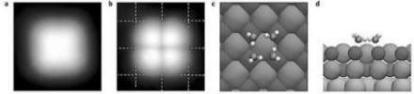 当人们了解细胞膜水通道的大小，方可认知高中《生物》书内写“水在细胞膜上可自由通过”是错的。而医生一直误认为水都可进入细胞，细胞内不会脱水。于是，在医学教材《病理生理学》内不写细胞脱水是病因，使医生不知道人因细胞脱水会致病。而且，医学教材中把老年人的某些器官如胸腺、脾脏两个重要的免疫器官逐渐萎缩衰弱，70岁人的肝脏缩小11～20%等，都写成“原因不详”。从而，医生只能用药来控制病情，而不能治愈因细胞脱水形成的病，这使人因科学认识不足而遭受了细胞脫水造成的病痛。人体内细胞脱水，从十五六岁起开始，因肠道内水少而致便秘，日久患痔疮;人至中老年，口渴神经萎缩，口渴阈值提高，即口很渴时才喝水，使体内细胞逐渐脱水，易患慢性胃肠炎、胆囊炎等病症;前列腺细胞需求小分子团水不能满足，大分子团水聚集潴留在细胞外，形成前列腺增生;并因动脉细胞脱水，大分子团水聚集在细胞外使小动脉增厚，逐渐使动脉失去自洁功能，致动脉粥样硬化，而患高低血压、冠心病、脑动脉硬化，并因胰岛细胞脱水而患2型糖尿病，直至中风或心肌梗塞;或因细胞脱水使免疫器官胸腺、脾脏逐渐缩小，致免疫力低下而患癌或肺炎或多器官衰竭，皆因细胞脱水是病之本因。事物变化的内因是根本，外因是条件，外因通过内因才起作用。人患心脑血管病和糖尿病的外因是多吃主食肉食，摄入热量过多，使血脂升高致动脉粥样硬化，由于分泌消化液耗费细胞内的小分子团水多，致使体內细胞脱水,形成了病的内因。由于我的发明产品把普通水处理成微小分子团水，让人饮用后，逆转了动脉粥样硬化和胰岛衰弱，才祛除上述病症，说明细胞脱水是此类病之本因，使医理终于浮出水面，同时也破解了用药不能治愈细胞脫水病的原因。于是，实践使人们认识“细胞脱水致病”和“给脱水休眠细胞补水祛病”是客观规律。我怎会提出这个医学上的重大问题？二、把水处理成微小水补给脱水休眠细胞，成为符合生理需求的营养1990年我因患高血压，想到自己的父辈祖辈均因患中风或心梗病逝，心中压力大，便研究医学。我从中国基础医学研究成果受启发，发明了离子水瓶,处理成微小分子团水(简称微小水)，经核磁共振检测为55.82赫兹，比巴马长寿村水（61～66赫兹）更小，富含由4～6水分子缔合的小簇团，容易进入细胞。该品在三家省级医院做临床试用4个月，每日饮水量为每千克体重30～40毫升，为健康人应有的饮水量。1994年8月经广西科技成果鉴定，北京和广西医学专家肯定了疗效：“降脂降压效果好”，“能扩大心脑动脉流量，改善心脑电图和微循环”，“对治疗心脑动脉粥样硬化和高血脂、高血压有良好的医疗保健作用”，“是一种适合家庭、医院和工作场所使用的优良医疗保健产品。”1999年6月该品获中国发明专利权。次年我退休之后办研究所，随产品跟踪调查，用户饮用几个月至一年多，普遍逐渐反馈先后祛除了高低血压、冠心病、脑动脉粥样硬化、2型糖尿病和前列腺增生与中风后遗症等病症，无需终生服药，且治病于本，多病同治，取得了靠药物治疗得不到的疗效，使医界注目震撼，让患者惊讶赞叹，成为世界上意义重大、影响深远的医疗成果。18年来用户反馈：患者饮用后注意“已饥方食”，改善了体内生化作用，升高血高密度脂蛋白，减轻至消除动脉粥样硬化，高血压患者逐渐减药至停药，症状消除，不再服药，血压正常，一般2～4个月治愈高血压；脑动脉硬化患者饮用2～4个月痊愈，消除头晕、头痛、头胀等症状；冠心病人饮用3～5个月，消除心痛、胸闷、早搏、房颤、心绞痛等症状，一年左右经冠脉造影扫描无明显狭窄，冠心病痊愈，颈动脉粥样斑块也消失；病史14年内的2型糖尿病人饮用3～10个月，血糖尿糖正常，治愈2型糖尿病；并使前列腺增生、鼻窦炎、慢性咽喉炎、慢性气管支气管炎、矽肺病、哮喘、耳鸣、甲亢、慢性胃肠炎、胆囊炎、肾炎、肾衰、湿疹皮炎、膀胱炎、痔疮等20多种病症痊愈，且多病同治，高血脂、高黏血症和痛风患者也消失，无需终身服药。从而，用户好评不断，赞美为“神水”。陆江的论文《饮用小分子水治疗高血压》、《饮用小分子水有益健康长寿》分别在30多家报刊转载传播，被载入2003年、2004年《当代中国专家论文精选》。另有《喝小分子水理疗高血压和冠心病》屡获优秀论文一等奖。此后该品屡获大奖和殊荣，认为饮用该水对祛除心脑血管病是一个医学突破。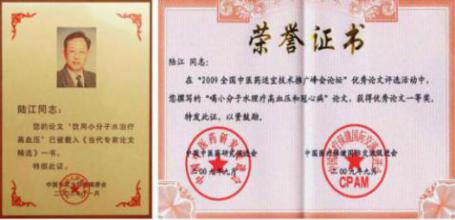 各地消费者满意而又惊奇，不断写来反馈信，赠送诗歌、题词和锦旗，表达感激之情：如“神奇的水瓶  患者的良医”、“ 人间神水  为民服务”、“ 宝瓶造神水 造福全人类”、“ 宝杯出神水  治病有奇效”、“离子水瓶  功德无量”、“我喝小分子水 已根除高血压”和“离子神水  造福人间”、“你是普渡众生的活菩萨”等。为何补水能治20多种病？因为体内细胞脱水休眠，不能代谢工作，停止“胞吐”和分泌，形成多种衰弱器官和细胞缺水病。而喝微小水给细胞补水适合生理需要，弥补了细胞内欠缺，治病于本，医理科学。三、中国发明用微小水给细胞补水治疗心脑血管病等多器官细胞缺水病，治病于本，医理科学18年来，很多用户寄信来表示感激，认为是一辈子吃药办不到的和从来不敢想的事，创造了奇迹。患者喝微小分子团水给脱水细胞补水后，让动脉细胞能产生“胞吐”，使之正常代谢，则修复此衰弱器官，使动脉恢复自洁功能，同时用“已饥方食”控制主食肉食量，则提高血高密度脂蛋白，逐渐抓走和清除动脉内壁的脂质沉积，逐渐减轻至消除心脑动脉粥样硬化和糖尿病，则可治病于本,且多病同治。如：●新疆塔里木的贺兆生于2015年5月28日来信说：“我63岁，1994年患上冠心病，离不开药，身体很衰弱，冠心病日渐严重，胸痛、心痛、气短、心悸、早搏、头晕、头眠、腿软无力，早搏发展到每天一万多次，我被病折磨得苦不堪言。后来我买了离子水瓶，每天10杯水，每杯250亳升。喝到十个月时早搏消失，同时治好我几种慢性病：慢性肠炎、气管炎、偏头疼、失眠、脚气病、淋巴结肿大等，牙垢脱落，牙齿洁白。可是冠心病还有症状，我向您咨询，您问我吃饭情况，我说是吃七八分饱，您说问题就在于七八分饱很不容易掌握，一定要用‘已饥方食’节食限食。笫二次我又向您咨询，我每晚睡觉前喝八两牛奶约400毫升，您说这是治疗时间延长的根本原因。我遵循您的教导，牛奶改到中午喝，晚餐一般不吃晚饭，实在饿就吃点水果。这样经三个月，我的冠心病彻底好啦。我去焉耆县医院做心电图显示正常。医生说这心电图好着呢！我打电话给儿女报告这一特大喜讯。回想我每走一步离不开您的关心爱护，您如同我重生父母，您给了我生命的笫二个春天。”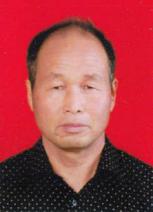 ●江苏省淮安市季尧兰于2015年3月24日来信说:“我于2002年发现患有冠心病，2008年后加重，2012年后更重，十天半月要住院治疗，已产生心衰现象。后在市笫一医院用扩张血管疗法治疗，管了年把时间。2013年六月又住院，稍好后碰到您的产品，我立即汇款购买使用，直到现在从未间断。目前我的几种病都好了。你的世界首创尖端产品治愈了我患了十多年的冠心病，几十年的胃病以及皮肤病。现在我的身体一切正常，心电图是正常范围，高密度脂蛋白最高达1.84。我几种病的痊愈归功于陆总。我向您表示无限感谢。”该老人的冠心病，几十年的胃病以及皮肤病（湿疹皮炎）的内因是细胞脱水，动脉、胃平滑肌和真皮细胞内都脫水，当他喝微小水后，多种细胞脱水病先后痊愈。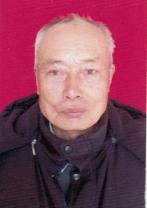 ●河北石家庄市高级工程师程文宝于2015年1月10日来信说：“我68岁，现怀着感恩的心情向您报告:一、我从去年3月开始饮用，两个月后治好了我20余年的高血压病;血脂也正常了，总胆固醇4.1，高密度脂蛋白2.40。二、治好了冠心病，产生了十年来笫一次正常的心电图。饮用3个月后，心慌、气短、后背痛逐渐消失，走路轻快多了，腿脚有劲了。三、治好了老年性前列腺炎，小便通畅了。四、治好了我多年的便秘和痔疮，现在大便又软又顺畅。五、我原来的重度脂肪肝明显好转，体重减轻5kg。我体验到了20年前无病一身轻的感觉。真是返老还童！陆总:千言万语也无法表达我对您的感谢之情！您的发明是对人类健康事业的革命性巨大贡献！应该获得诺贝尔医学奖！”程工喝微小水治愈了6种病，假如用不治本的药治疗，终生难见效。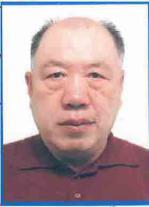 ●吉林省松原市74岁退休的蒙古族副主任医师张泉于2013年12月30日信说：“我原有高血压210/110，服药30多年，饮用小分子水仅二个月，血压就降到正常，停药已经一个多月，血压始终正常。我饮用仅三个月时间，心慌、胸闷、气短消失，心绞痛一次也未发作，我的高密度脂蛋白增加了0.57，达到1.64。我详细拜读了您所有著作，感到治病机理科学，对每一种疾病的治愈，都有令人信服的理论依据。您独到的真知、精辟的见解令人佩服，您的发明是古今中外无先例的伟大创举，‘卓康’必将改写医学史，使人类健康长寿，梦想变为现实。我国现患心血管病人数至少2.3亿，高血压患者2亿，糖尿病患者近一个亿，他们都在吃掩盖症状而不治本的药物，全国每天不知有多少人失去生命！感谢陆 江先生为人类做出的伟大贡献！但愿‘卓康’尽早普惠天下！”他于2014年11月16日再次来信.附了5张检验报告和照片，反映血高密度脂蛋白继续升高至1.71，信中说：“自从饮用该水后，自我感觉一天比一天好，以前常失眠，如今睡眠深沉，一觉睡到天亮。以前心慌、胸闷、气短完全消失，心绞痛一次也没发作。如今饮用满一年，获得正常心电图的医学报告，说明冠心病已痊愈。我深感优质小分子团水就是药，比药还要好。我亲身经历证明了饮用该水可根治高血压、冠心病等糖脂病，人类的医学史将为此写入新篇章。”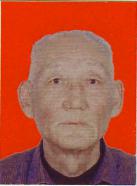 ●牡丹江医学院原院长、党委领导，87岁的医学教授张鹏图于2013年5月13日来信说：“我是多病的老人。1981年确诊为冠心病，并有高血压等，经常住院治疗，花了许多钱未能治愈，痛苦极了。一个偶然的机会，我在《现代养生》刊物上看到“小分子团离子水”消息后，我抱着试试看的心情买来，从2007年7月开始饮用，每天1500亳升，经过四五个月饮用，奇迹出现了，胸闷、气短、早搏和心绞痛都消失了。再也没有犯病，我把药也停了，我去医院做心电图，结果完全正常，我非常高兴。2008年我又做了一次心脏造影，结论是冠状动脉造影提示未见明显狭窄……医院心内科主任和另一位博士对我说：‘张老，你的心脏病可以摘帽子了，药不用吃了，完全好了。你是80岁老人，50岁人的心脏。’我治愈了冠心病和高血压，深深体会到优质小分子水是科学的，治病效果好。”2013年5月31日又来信说：“饮用卓康小分子团水是根治高血压、冠心病、糖尿病的一把金钥匙，是填补医学空白，为人类造福，（应）在社会上、医疗单位推广该产品。”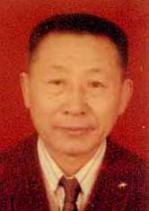  ●甘肃省金昌市退休公务员潘志山，2007年曾在北京某心血管病医院做搭桥手术，之后因房颤、心动过速，只得在51岁时办病退，冠心病与高血压和糖尿病并存，每天吃药与病痛抗争。五年之后，他购买卓康离子水瓶一个，喝微小分子团水一年整，于2012年9月来信说：喝了三个月治愈高血压，血压保持120/80；十个月后糖尿病痊愈；一年治愈冠心病，经冠脉造影扫描无明显狭窄，说明真的痊愈，颈动脉粥样斑块也消除，无需吃药，前列腺增生、痔疮、风湿性关节炎、胆结石都消失;爱人的低血压和慢性胃炎也痊愈。去年，该院某主任用电话采访潘，潘据实汇报，但主任不相信，潘请他上网站nnzk.com细阅，该主任看到很多病例才相信，认为它颠覆了药，而长期吃药不治本，喝微小分子团水是向动脉、胰岛、前列腺、直肠、胃和膝关节软骨等衰弱器官脱水细胞，补充了能进入细胞的水，使细胞和器官康复。潘志山喝微小分子团水之后，他和妻子的共十种病全都治愈，说明中国率先发现“细胞脱水致病”，“给脱水休眠细胞补水祛病”，可建丰功，引领世界医学进步。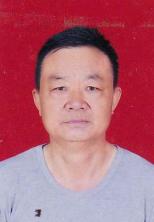 ●湖南省湘乡市退休中学教师段慎之于2012年7月30日来信说:“ 我患低血压，脑动脉硬化严重，头痛、头晕、头胀，医生说千万别中风，我就万分紧张。家人瞒着我，为我准备后事。我从《现代养生》看到广告，买了水瓶喝水一个半月，血压升至120/70，内心很高兴。喝水两个月后，去医院用仪器检查已没问题。办法想尽，无药可治的病竟被‘水’治好了，真神奇。后来体检，我的心、肺、肝、胆、脾、胰、双肾、尿液、血清都正常。我于2004年8月17日退休教师体检时经B超检查表明:原有右肝血管瘤胆囊多发息肉、胆囊炎和慢性支气管炎都消失了。我深深感到优质小分子水是神奇的水！我深深感谢您，我的救命恩人。”“您完全有资格获诺贝尔奖了。”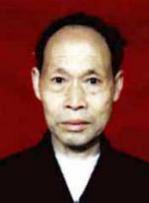 ●湖北省荆州市公安县医生彭成华于2011年11月12日来信说：“我患有冠心病、高血压、痛风。我于2010年12月6日买了离子水瓶，用了三个月，一切症状减轻了。血压从150/110降至120/80，停药，经三个多月反复监测，完全正常了。原有冠心病，现胸痛、胸闷、心悸症状已完全消失。我的痛风有五年多，发作时疼痈难忍，每月发作两三次，血尿酸值480以上，饮用六个月后一直不发病，血尿酸降至380以下。通过十多个月饮用，觉得小分子团水的功效很奇妙。我认定是我最佳饮品。陆老师，您是我的良师益友。您发明的离子水瓶造福人类，给人带来福音。您的这一创举应不断发场光大。”●沈阳市退休干部肖魁南于2010年10月13日和2011年11月8日先后两次来信，反映治愈了老俩口的高血压，特别是他爱人的冠心病，经常犯不稳定性心绞痛，住院时医生动员做支架，但因经济条件限制未下支架后一封信附心电图检查对比图，表明冠心痊愈。所以他来信中说：“实践是检验真理的唯一标准。卓康小分子团水是当今世界上最优质的小分子团水，是真正能治病的水。只要任何人按要求去做，都可取得可喜的成果。卓康小分子团水祛病益寿，造福人类。陆江同志不愧是一个真正的实践科学家，是为人民造福的一个当代最优秀的科学工作者。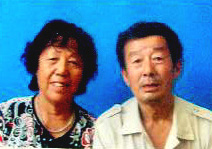 ●河南省孟津县委退休老干部张志民于2010年6月2日来信说：“原来我爱人患脑血管病，十年前曾患轻微脑梗塞，头晕头痛经常有，心肌缺血，每年总有几次心绞痛，上楼梯胸闷气短，天天吃药也未恢复正常，血流变检测2007年查15项中有六七项不正常，胆固醇、甘油三脂、血黏度均高。饮用小分子水后，可以说心脑血管病康复了。”张志民先生于2013年2月28日又来信补充说：“我原有心脏病，经常发作，心绞痛疼起来难忍，近四年未再犯过，现存6瓶速效救心丸都失效了，虽备但无用；前列腺病，由排尿困难到现在通畅，基本正常。”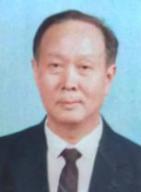 ●河南省驻马店市52岁公务员侯思中于2008年11月26日，写信反映他做支架花8.6万元后，仍然冠心病、高血压、高血脂和高黏血症与前列腺增生及慢性气管炎等病症缠身，购买饮用该水后痊愈，夫妇俩按“已饥方食”科学饮食，祛除了多种病症，心电图正常，血压稳定在120/80的理想血压，心绞疼完全治愈，永没再疼，血流变检查血黏度各项指标完全正常，获得健康，所以他在来信中说：“是您挽回了我的生命，在人生之途我又有了笫二个春天！” 他爱人樊俊霞治愈了低血压、脑动脉硬化、慢性胃炎和咽喉炎。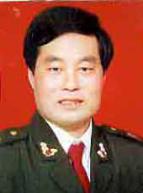 ●河南省驻马店市公务员樊俊霞51岁，于2008年11月26日来信说：“以前我血压低85～92/36mmHg柱左右，时常头晕头痛，失眠健忘，晨起头重脚轻，天旋地转，时而手脚麻木，眼花耳呜；体检总胆固醇5.9～6.5，甘油三脂3.2，低密度脂蛋白3.78，高密度脂蛋白0.9～1.03；心电图显示心肌呈缺血性改变，脑电图异常，诊为中度脑动脉硬化，CT检查诊断为腔隙性脑梗，还有慢性胃炎和咽喉炎。饮用小分子水一年间，我血压已稳定在110/70左右，达到理想血压，各种症状完全消除，记忆力明显增强。经CT检查腔隙性脑梗完全好了。血脂总胆固醇3.5，甘油三脂0.56，低密度脂蛋白降到1.35～1.42，高密度脂蛋白升至3.5，血黏度各项降至正常，脑动脉硬化、慢性咽喉炎和胃炎也不知…不觉地好了，令人乐观。现我身体状况很好，心情愉快。我要向亲朋好友宣传饮用的神奇功效，使大家都受益。”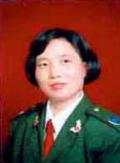 ●江苏省如皋市退休公务员汤明智于2006年12月23日来信说：“我73岁，患低血压已有40多年历史，血脂、血黏度、胆固醇都高，微循环不好 。饮用卓康小分子水已一年，几十年的多种顽疾(低血压、血脂血黏度高、心脑动脉硬化、痛风、顽固性便秘、老慢支等)不药而愈，真有相见恨晚之感！您的创造发明是古今中外前无古人的伟大创举！在医学界具有历史性意义，使人类世世代代的长寿梦想成为现实。”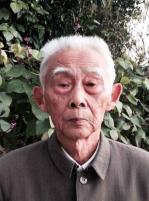  ●吉林省长春市退休干部郭全荣于2005年1月5日来信说：“我今年70岁，患冠心病已十多年了，曾突发心肌梗塞，经抢救好转，常年吃药，身体很衰弱。我买了小分子水瓶后，经9个多月饮用，效果非常好，胸不闷痛，心律不齐没有了，不犯心绞痛，停药后去医院检查，血压120/80，血脂血黏度不高，微循环改善，心血管功能正常，免疫力提高了。我非常感谢您发明制造的高科技产品。”●重庆市欧邦林于2005年11月16日来信说:“2004年我购回小分子水瓶。因我父亲有严重的冠心病，经常复发，不省人事，脸青面黑，全家人担心。他的血压195～200/110～115，吃了许多药也不见效。自从我给他吃小分子水后，去年到今年从未发过一次冠心病了，血压也正常，保持在130～135/75～85之间，精神饱满，睡眠也不错。感谢陆老师的发明，给我们全家带来快乐！”●中国地质大学高广立教授于2004年1月9日来信说: “原来血压、血脂偏高，形成冠心病，常有胸闷感觉，异常心电图，轻度脂肪肝; 购买离子水瓶后，坚持饮用, 一年后体检结果很好, 各种指标包括心电图正常, 心里感到欣慰。我向您表示衷心感谢。”●云南景洪市李琼于2004年5月24日来信:“我现年68岁，94年得高血压病，96年查出冠心病，99年又查出脑动脉硬化，即脑梗塞，几年来头痛、头晕、胸闷是经常事。95至96年两年连续住院，出院后病又复发。2003年元月底邮购贵公司的小分子水瓶，我每天饮1500毫升小分子水，饮了两个月后，我停服降压药，血压一直平稳，由原来180/100降至130/85。现在已饮用一年多，身体更好，心悸、胸闷、头昏这些症状已消失；经医院检查，心电图正常，血脂正常。感谢你们发明了这样好的水瓶，给我带来晚年的幸福。”  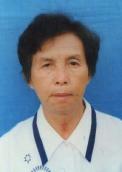 ●江西省赣州市退休公务员曾三保于2015年9月16日来信说:“我62岁，患高血压高血脂20多年了，长期服降压降脂药，对肝肾很大伤害，肝区痛，心跳过缓，痛风，前列腺（肥大），眼睑浮肿等并发症一应俱全，50岁就退养在家。万般无奈时认识到离子水瓶，我果断地购用，血压从156-160/110-115降至120/80，终于丢掉服用20多年的降压药，前列腺闭尿现象也消除了，痛风最后一次两天就好，心跳过缓得到缓解，整个人都轻松了。兴奋之余，我买了四个给亲人好友，让他们也减轻病痛的折磨。”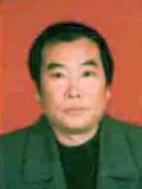 ●江苏省如东县洋口镇缪德利于2013年9月28日来信说:“我今年58岁，原来一身的病，有高血压、高血脂、急性房颤、前列腺增生、慢性胃肠炎、咽喉炎及气管炎、经常伤风头痛。后来周华介绍我买了卓康水瓶，我吃了三个月后，奇迹出现了，感冒没有了，咽喉炎不发了，六个月后血压不高了，房颤少了，十个月后房颤不发了，胃肠炎也慢慢地好了。我喝了小分子水，再也不用吃药、打针、住院花钱了，过去的一身病一去不复返了。感谢陆江老师的发明给人类带来健康长寿。”●山东省高唐县林业局高级工程师宋希耀于2010年10月8日来信说：“我70岁了，在2005年65岁时患高血压，每日服三种共7片药尚难控制，曾两次冲击到210/110，给生命造成严重威胁，精神上有严重的心理负担。2009年12月见我县设有卓康小分子水瓶专卖店，了解后买了一台，在常规服药情况下，不到一个月，血压就下降到正常值的下限，我逐片减少服药量，至三个月完全停药，血压一直维持130/80左右，可谓效果惊人。值得一提的是折磨我多年的咽炎、胃炎、前列腺炎，也奇迹般地康复了。感谢您重新给了我健康。”●江苏省常州市武进区农民祝文明于2013年8月30日来信说：“我购用半年下来疗效神奇。我原来长年吃抗生素，导致胃炎、胃溃疡、胃大出血；我爱人肠炎，现在我和老伴与岳母都是肠胃不好，她今年89岁，昨天她打电话对我说，小分子水好得不得了，岳母几十年的高血压好了。我还有血压下压高的毛病，我爱人肠炎，我们夫妻俩多年来肠胃不好，不知吃了多少药也不见好。我和老伴现在身体都恢复正常。感谢陆工的发明。我们全家拿它当宝，把它当神一样。”●山西阳泉市退休教师李玉恩于2003年10月23日来信说: “我今年69岁, 使用前血压一直在180/100～160/95, 现在降至130/80, 四十多年的高血压病好了。甘油三脂正常了。体重由146斤降至130斤，达到了减肥的目的。过去由于血压高，多年不敢骑自行车，现在经常骑车买莱、购物、接孙子上学。用您的水瓶，功效确实神奇，特写信致谢。”[注4]从此例和张鹏图、刘振秋病例看，人动脉细胞DNA寿命长，40多年痼疾可康复，祛除了吃药无法解决也从未治愈的病痛，圆了他们梦寐以求的梦，体现出给脱水细胞补水治到了病根。●河北邱县92岁的刘振秋，是中风后遗症最年长者，医生推荐她购用。她女儿王英秀于2014年11月6日来信说：“我母亲原来患肺心病、慢性肾炎，吃药维持，高血压高时达170/110，患脑血栓中风瘫痪卧床，饮用半年后，肺心病减轻，停止服用治疗肺心病、高血压药物后，气短、咳嗽、呼吸困难症状也没有复发，并发的慢性肾炎、潜血、蛋白尿，高血压均痊愈， 血压降至120/80，她的潜血经医院化验检查已治愈，夜里小便次数减少，睡眠质量提高;肺心病再也没有复发过，而且尿蛋白指标也恢复正常，在坚持喝离子水和合理膳食双重作用下，她的健康有很大改善，现在可拄着拐仗自行，吃饭，上厕所，生活基本自理，    刘振秋和女儿留影 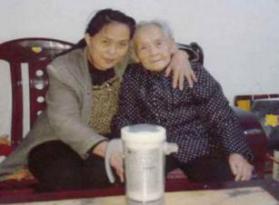 冬天不感冒。全家人很感激。非常感谢您和您的发明，您是一个伟大的发明家！”四、喝微小水补养脱水细胞，康复胰岛和动脉，先后治愈2型糖尿病、高血压和冠心病的医理科学糖尿病在中国古代称“消渴病”，反映糖尿病人喝水多，但因普通水中含有能补偿胰岛脱水细胞的小簇团水少，不能使之正常代谢分泌，药学家只好采用药物分解血糖。而喝微小水补养脱水细胞，使胰岛较快康复。如:●江西省定南县石远杲中医师介绍61岁糖尿病患者郭叙成购用卓康离子水瓶，郭于2016年10月25日来信说：“2002年发现自己患糖尿病，餐前血糖10.21，餐后血糖20.43。大家都说，这糖尿病是世界医学难题，没办法治愈，只有终生服药才能控制。后来我按医嘱服降糖药，一直服到2012年，情况开始恶化，药物控制不住血糖了，开始注射胰岛素，剂量比较大，早上22个单位，晚上20个单位。今年7月13日，我按照石远杲医生推荐，购用卓康离子水瓶喝水，8月1曰做血检，破天荒的餐前4.24，餐后7.61，我减少胰岛素的剂量，一直到9月10日，血糖都在正常值范围内，喝到8月中旬，出现低血糖反应。石医生叫我逐步减少胰岛素剂量，一直减到9月10日，血糖都在正常值范围内，我就停打胰岛素了。我也担心会出问题，每半个月去查一次血糖，指标都很正常，餐前4左右，餐后 在7左右。现在我不打胰岛素，也不吃降糖药。我真诚地感谢您的发明。我会终身服用卓康小分子团离子水。”此例是病史14年的糖尿病患者饮用该水88天后痊愈。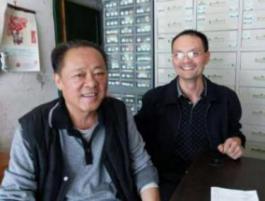 ●福建厦门市李妙琴72岁，于2015年6月21日来信说:“我于2013年10月购2型离子水瓶，适当调整饮食，饮用三个月后经医院检查，空腹血糖5.82-5.89，餐后血糖为4.85-5.74，而过去我空腹血糖7-8，餐后血糖13-14。我停服降糖药已十个月，血糖很正常，没有不良反应。这是饮用优质(微)小分子团水治好了我的糖尿病。以前我血压190/100，医生嘱咐要终生服降压药，而自从我饮用优质(微)小分子团水后血压也正常了。血压130～140/70～80，真是神了，小分子团水又治好了我的高血压病。不但能治病，还可停服药，这是世界上绝无仅有的，解除了广大患者终生服药的痛苦。”她给儿女又买了三个，说明该发明将代代相传。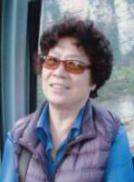 ●河南省周口市蔬菜办退休职工张继忠于2012年9月15日来信说：“我原来血糖高9.4，喝离子永瓶处理过的水半年后，血糖降到6点多，现在已不吃药了。我向三高症的人推荐买了四个，他们用的反应都很好。我要特别感谢您的发明，感谢您对人类作出的一大贡献。”●河南省南阳市西峡县杨起升于2007～2008年7月1日三次来信说：“我是一名糖尿病患者，是二年前使用离子水瓶的实验者，今年三月化验血糖已达标，四月份停药后又去化验，血糖指标仍然达标。现将结果寄去。血糖已由原来的9.1、11.1、8.7等下降到5.36～5.0，这归功于陆老师为劳苦百姓发明的神器，真是劳苦功高，我代表我本人和全家向您表示衷心感谢。”●河北省临城县农民师孟山于2006年11月20日来信说：“我胆固醇高，血脂高，心脑动脉硬化，2型糖尿病，还有慢性胃炎，我邮购卓康离子水瓶饮用优质（微）小分子水半年，胆固醇从5.56降为5.32，甘油三脂从3.24降为1.83，已经正常了。更为可喜的是血糖在正常水平，不吃降糖药了。慢性胃炎也全好了。过去我连作梦都想治好心脑动脉硬化、胆固醇高、血脂高、2型糖尿病、慢性胃炎，现在通过喝（微）小分子水使我这些病全好了。太省钱了！”●陕西省洋县退休公务员杨雅栋于2006年8月20日来信说:“我原来血压偏高，血粘稠度4.7，患糖尿病；我老伴程云芳血压偏低，血粘稠度4.9，患冠心病，经常胸部闷疼。我们夫妇二人饮用离子水一年来，身体发生了根本变化，通过全面检查，觉得效果十分惊人。现代医学难以治愈的冠心病、高低血压和糖尿病都治愈了，难道不是奇迹吗？向您表示衷心感谢，您功德无量！希望能进入百姓之家，使它福泽人间！”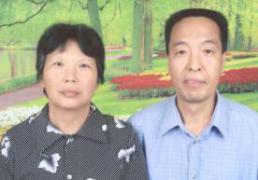 ●辽宁省东港市赫崇新于2005年3月19日来信说：“我老伴崔玉琴64岁，她有高血压和糖尿病，血压最高时210/110，她有高血压病家族史，父亲哥哥姐姐均死于高血压病，我们都很担心她的身体，平时血压150～170/90～100之间。我们有幸于2004年10月饮用卓康小分子水，两个月后发现牙垢全掉了，经四个多月多次量血压，为120～135/70～80，我们全家都十分高兴。”次年6月7日再次来信，并附来检验报告单说：“向您再报告喜讯，今天我老伴崔玉琴在停服降糖药三个月后，去医院化验，尿常规十项指标完全正常，空腹血糖5.4（原来是7.4～11.5）。这说明长期饮用小分子水，动脉粥样硬化减轻了，血脂血黏度下降了，改善了微循环，使半衰的胰岛修复上岗了。这说明喝小分子水能治糖尿病，能获得意想不到的效果。”用户领悟喝微小水可修复胰岛细胞，使之正常地分泌胰岛素，对人类是划时代的贡献。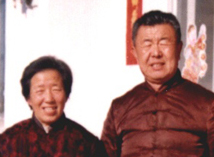 ●河北沧州市叶之恒于2005年12月4日来信说：“我老伴叫高世英59岁，2000年患糖尿病，高血脂、高血黏、高血糖，微循环也不好。买了卓康水瓶，把饮水当成任务。喝到三个月去化验，微循环有所改善；喝够半年到11月底又去检查，化验前心想不会有多大改善，也没有太高的期望值。可一拿到化验结果，我和老伴高兴极了，各项指标一切正常！真是没有想到，是您给了我们健康和欢乐，深表谢意！”●浙江仙居县王均清于2004年9月10日来信说：“由于长期坚持服用小分子水，使我血糖从最高的18.6毫摩尔，逐渐降下来，现在一直保持5.6毫摩尔的正常水平，成为健康人。一家人都很满意，在此表示感谢！”    ●呼和浩特市教授级高工李炳云饮用，治愈高血压和糖尿病后，于2003年7月30日来信说: “我患高血压病已有十余年。2001年之前，我的血压160～180/100～120mmg，2001年5月开始饮用小分子水，现在稳定后120～135/75～85mmg，完全停药，血压长期稳定。过去的心绞痛、头痛、失眠等（心脑动脉粥样硬化）症状完全消失。我2000年初发现糖尿病，测血糖为14.6;2001年3月饮用离子水, 三个月后测试血糖为9.8;2001年11月测试血糖为7.2;2002年3月测试血糖为6.0, 餐后血糖7.8。长期检查、测试, 自2002年至今, 血糖为4.8～6.0, 餐后血糖为7.8～10.5，尿糖呈阴性, 属完全正常理想状态。我亲身治疗实践的感受证明: 优质小分子团离子水确实是神奇独特的治疗高血压、糖尿病等病症的无任何毒、副作用的非药物的理想物理疗法”。●广州市宋涛于2003年5月19日来信说:“我以感激的心情向您报告，喝离子水使我摘掉‘糖尿病’的帽子。我今年76岁，1998年戴上‘糖尿病’ 帽子。2002年5月检查：甘油三脂2.26, 总胆固醇6.4, 血糖: 空腹6.10, 餐后2小时11.20;2002年9月开始使用卓康离子水瓶, 三个月后症 状逐渐消失, 坚持饮离子水至今年4月检测, 上述指标均已正常,即: 甘油三脂1.53, 总胆固醇4.39, 血糖: 空腹5.9, 餐后2小时7.2。据此, 医生给我摘掉“糖尿病”的帽子。同时, 原有多年的脂肪肝也消失了。这些足以证明您发明的离子水瓶确实有效，使我十分感动, 特以致谢!”●广东省从化市郭容有早在2002年10月12日来信说：“本人郭容有，多年患高血压、高血脂、动脉硬化、糖尿病。我从2002年7月22日开始饮用卓康离子水，每天饮1500毫升。饮用了两个多月，在10月10日（即80天后）经化验，甘油三酯由1.51降为1.35，胆固醇内6.07降为5.99，血糖由8.3降为6.04。高血压得到稳定。现在什么药都不用服了。多谢陆冮工程师研制的离子水瓶，多谢尊老商店梁医生。”更多病例不胜枚举。该成果不容小觑，说明给脱水细胞补水治愈了高低血压、冠心病和2型糖尿病与前列腺增生等先后痊愈，都是用药不可治愈的细胞缺水病，说明是千百年来的医学突破。五、补水是对心脑血管病和糖尿病最治本、最安全、最经济的医疗，满足了人的生理健康需要胜过吃药喝微小水是当今能治愈细胞脱水病唯一方法，如不釆用这种最治本、最安全、最经济的医疗，永远不能治愈心脑血管病和糖尿病。患者应当自主地选择决定给脱水细胞补水，以满足生理健康需要，逆转人体器官的衰老，治愈多种细胞脱水病，改变终生服药的命运，避免许多人患中风或心梗或患癌等细胞脱水病而早夭。微小水胜过各种治标不治本的药。医院应把治愈心脑血管病和糖尿病作为学术目标，不应当为了经济利益坚持旧医术，让大量可通过给细胞补水祛病者终生服药。否则，患者会疏远医院。患者应选择喝微小水，给脱水细胞补水恢复健康。人们对医学发明的评价，是看它能治愈什么病，和对人健康的贡献大小，而非能否让医生增加收入。“细胞脱水致病”和“给脱水细胞补水祛病”是当代重要的科学发现，必将历久弥新。给脱水细胞补水祛病，应当继承中国古代的养生智慧，用“已饥方食”调整主食肉食量，注意热量平衡。人若饭前无饥饿感，多吃主食肉食使细胞分泌各种消化液消耗小分子团水多，必然导致细胞脱水。自古以来各国首脑和精英，不管其血压高低或正常，都会逐渐加重动脉粥样硬化，最终患中风或心肌梗塞，如罗斯福、斯大林、任弼时、金日成、胡耀邦、撒切尔夫人、著名画家徐悲鸿、数学家华罗庚等。毛主席因肺心病和肌萎缩逝世，周总理因慢性肾炎和膀胱癌逝世，临终体重仅65斤。他们致病有一共同原因即体内细胞脱水，说明医生几千年来未知细胞脱水的病因病理。医生看不到细胞脱水是病因，不让患者补水，性质如同误诊，加快了人的死亡。喝微小水补养脱水细胞，符合人的生理需要，可康复动脉、胰岛和前列腺、肾脏等器官，逆转并消除动脉粥样硬化。儿童、青年和中老年人应当终生选择喝微小水，以避免和治疗因细胞脱水使器官衰弱萎缩。18年来我让患者喝微小水，治愈40多年病史的高低血压和26年的冠心病、脑动脉粥样硬化，与病史14年内的2型糖尿病及前列腺增生、中风后遗症等细胞脱水病有理有据，医理科学，胜过吃药，已站上医学道德高地，为医生树立了标杆，将使人类永远受益。发明就是要为人造福，让人治好病，无需终生服药。实践是检验真理的唯一标准，该发明造福人类和子孙万代，医生如不使用，无法治愈一人，成为医术落伍者。医生贵有高尚医德，应向患者推荐喝微小水，以治愈心脑血管病和糖尿病。医生承认“给脱水细胞补水祛病”是造福人类的新医术，将使医学水平跨上新台阶。中国智慧给脱水细胞补水祛病是对人类和世界医学的历史性贡献。弯道超车，领先世界，破解难题，造福万代。详阅网址:nnzk.com，或检索百度“微小分子团水”、“南宁卓康公司”、“卓康离子水瓶”。微信号:13768308380，QQ:702367364。退休用2型1980元，水容量540毫升;便携式5型2180元，容量260毫升;豪华6型2480元，容量320毫升，另加运费,配送彩印书《补水的大智慧》、《延命水》及用户信、光盘。性价比超高,未见药和其它产品治愈此类病。电话：0771-3937093，2233212，联系人：陆 江，跟踪服务指导，手机:13768308380，13877173103。诚征各省市总代理直销经销，诚征各国总代理。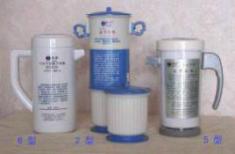 邮 编：530001  地址：广西南宁市秀厢大道东段55号7-1-102，南宁卓康微小水科技有限公司 出品  荣获：中国新技术新产品博览会金奖 中国名优产品 中国消费者满意名特优品牌 全国质量▪服务▪信誉AAA品牌 中国著名品牌 中国医疗器械十大影响力品牌 科技创辉煌▪中国年度最具影响力创新成果金奖